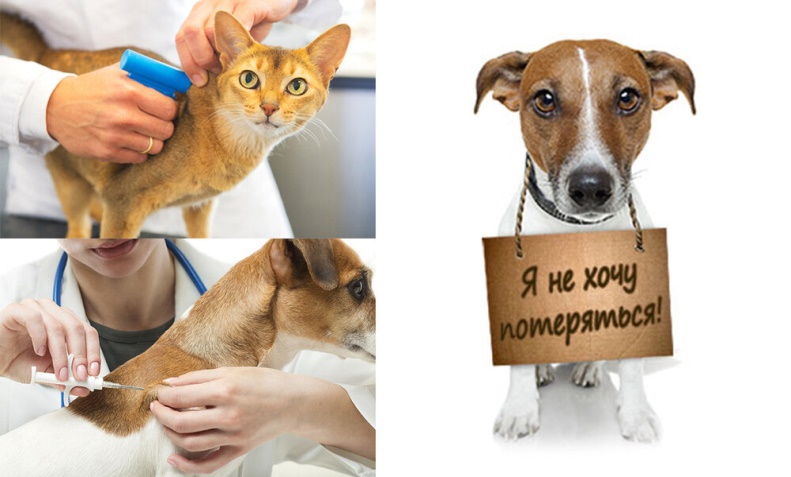 Список ветеринарных клиник. ФилиалАдресЧасы работы:ТелефонФилиал БУ «Ветеринарный центр» в городе Белоярскомг. Белоярский мкр.  Мирный д. 22пн-пт 09:00 -17:12сб 09:00 - 13:008 (3467) 02-48-69Филиал БУ «Ветеринарный центр» в городе Советскомвет.пункт г.Советский ул.Молодёжная, д.38пн-пт 09:00 -17:128 (3467) 3-45-25Филиал БУ «Ветеринарный центр» в городе Советскомвет.пункт г.Югорскул. Мира, д.58/1пн-пт 09:00 -17:128-908-882-36-50Филиал БУ «Ветеринарный центр» в городе Советскомвет.пункт пгт.Пионерский, ул.Павлика Морозова, д.24пн-пт 09:00 -17:128-908-882-00-17Филиал БУ «Ветеринарный центр» в городе Советскомвет.пункт пгт.Агириш, ул.Дзержинского, 2а, кв.1пн-пт 09:00 -17:128-904-885-80-53Филиал БУ «Ветеринарный центр» в городе Сургуте и Сургутском районег. Сургут, ул. Профсоюзов, д. 29/1пн-сб 09:00 - 17:008 (3462) 31-90-53Филиал БУ «Ветеринарный центр» в городе Сургуте и Сургутском районег. Когалым  ул. Молодежная, 9/1пн-сб 09:00 - 17:008 (3466) 72-81-97Филиал БУ «Ветеринарный центр» в городе Сургуте и Сургутском районег. Лянтор, ул. Набережная, 24Пн-пт 09:00-17:128 (3463) 82-85-40Филиал БУ «Ветеринарный центр» в городе Сургуте и Сургутском районеп. Нижнесортымский, ул. Таежная, 4Пн-пт 09:00-17:128-922-761-29-49Филиал БУ «Ветеринарный центр» в городе Сургуте и Сургутском районепгт. Белый Яр, ул. Лесная, 19аПн-пт 09:00-17:128 (3462) 74-66-23Филиал БУ «Ветеринарный центр» в городе Нягани и Октябрьском районеВетеринарный отдел по г. Нягань, 
ул. Юбилейная, 45 пн-пт 09:00 - 17:128 (3467) 5-10-06
8 (3467) 5-83-85Филиал БУ «Ветеринарный центр» в городе Нягани и Октябрьском районеОктябрьский ветеринарный участок, пгт. Октябрьское, ул. Сенькина,32/1пн-пт 09:00 - 17:128(34678) 2-01-25Филиал БУ «Ветеринарный центр» в городе Нягани и Октябрьском районеПриобский ветеринарный участок, пгт. Приобье, ул. Центральная, 7 пн-пт 09:00 - 17:128(34678) 3-20-80Филиал БУ «Ветеринарный центр» в городе Нягани и Октябрьском районеТалинский ветеринарный участок, пгт. Талинка, 3 мкр. д. 11;пн-пт 09:00 - 17:128 (3467) 5-10-06
8 (3467) 5-83-85Филиал БУ «Ветеринарный центр» в городе Нягани и Октябрьском районеУнъюганский ветеринарный пункт, пгт. Унъюган пн-пт 09:00 - 17:128-908-884-89-71Филиал БУ «Ветеринарный центр» в городе Нягани и Октябрьском районеКаменный ветеринарный пункт, с. Каменное, ул. Центральная,6;пн-пт 09:00 - 17:128 (3467) 5-10-06
8 (3467) 5-83-85Филиал БУ «Ветеринарный центр» в городе Нягани и Октябрьском районеПерегребинский ветеринарный участок, с. Перегрёбное, ул. Школьная, 1пн-пт 09:00 - 17:128 (3467) 5-10-06
8 (3467) 5-83-85Филиал БУ «Ветеринарный центр» в Кондинском районеВетеринарный отдел по г. Урай, мкр-н 1Д, д. 65Апн-пт 09:00 - 17:12сб 09:00 - 17:128 (34676) 3-54-73                                                                                                                       Филиал БУ «Ветеринарный центр» в Кондинском районеМеждуреченский ветеринарный участок пгт. Междуреченский, ул. Кедровая, д.14пн-пт 09:00 - 17:12сб 09:00 - 17:128 (34677) 3-31-11Филиал БУ «Ветеринарный центр» в городе НефтеюганскеВетеринарный отдел по г. Пыть-Яхг. Пыть-Ях, 2 мкр, д. 17пн-пт с 09:00 до 17:008 (3463) 42-23-17Филиал БУ «Ветеринарный центр» в городе НефтеюганскеВетеринарный участок п.г.т. Пойковскийпгт. Пойковский, 3 мкр., д. 75А   пн-пт с 09:00 до 17:008 (3463) 21-65-91Филиал БУ «Ветеринарный центр» в городе НефтеюганскеВетеринарный участок с.п. Салым
сп. Салым, ул. Комсомольская, д.3  пн-пт с 09:00 до 17:008(3463) 29-06-11Филиал БУ «Ветеринарный центр» в городе НефтеюганскеВетеринарный отдел
г.  Нефтеюганска и Нефтеюганского района  г. Нефтеюганск, 
ул. Жилая, д. 14пн-пт с 09:00 до 17:008 (3463) 23-84-81Филиал БУ «Ветеринарный центр»  в городе Нижневартовске и Нижневартовском районег. Нижневартовск, ул. Интернациональная ,24пн-пт 09:00 - 17:128(3466) 45-28-09 8(3466) 46-19-698(902) 854-03-11Филиал БУ «Ветеринарный центр»  в городе Нижневартовске и Нижневартовском районег. Нижневартовск, ул. Зырянова 34пн-пт 09:00 - 17:128(3466) 21-48-59Филиал БУ «Ветеринарный центр»  в городе Нижневартовске и Нижневартовском районег. Мегион, ул. Кузьмина, 19/1пн-пт 09:00 - 17:128(34643) 3-52-41Филиал БУ «Ветеринарный центр»  в городе Нижневартовске и Нижневартовском районег. Лангепас, ул. Мира, 34пн-пт 09:00 - 17:128(34669) 2-55-22Филиал БУ «Ветеринарный центр»  в городе Нижневартовске и Нижневартовском районег. Покачи, ул. Таёжная, 23пн-пт 09:00 - 17:128(34669)7-07-09Филиал БУ «Ветеринарный центр»  в городе Нижневартовске и Нижневартовском районег. Радужный, 2 мкр., стр. 15Апн-пт 09:00 - 17:128(34668)3-86-36Филиал БУ «Ветеринарный центр» в Ханты-Мансийском районег. Ханты-Мансийск, ул. Рознина, д. 64	пн-пт. 09-00 - 19-00, сб. 10-00 - 17-00, вс. 10-00 - 14-008(3467) 32-41-90Филиал БУ «Ветеринарный центр» в Березовском районегп. Березово пер. Совхозный д. 10пн-пт 09:00 - 17:128 (34674) 2 -11-42